СОДЕРЖАНИЕ: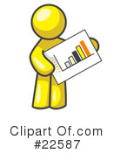 Информация о продуктивности образовательной      деятельности педагога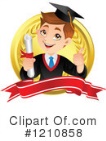 2.1.Результаты участия обучающихся в предметных олимпиадах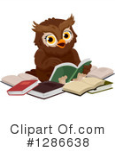 2.2.Результаты внеурочной деятельности обучающихся (по по предмету): олимпиады, игры, турниры конкурсы.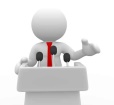 2.3. Результаты научно-исследовательской, проектной деятельности обучающихся (по предмету): ПИР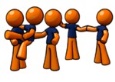 Образовательные технологии 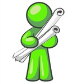 3.3.1. Методическая деятельность педагога 3.3.2. Выступления на научно-практических конференциях, педагогических чтениях, семинарах, методических объединениях. 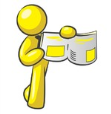 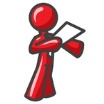 3.3.3. Открытые уроки, занятия, мастер-классы. 3.3.4. Научные, научно-методические и учебно-методические публикации, в том числе в электронной версии на 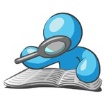 сайте профильных издательств. 3.3.5. Публичное представление собственного педагогического 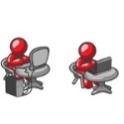 опыта на сайтах 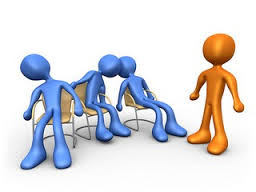  3.3.7. Участие в деятельности экспертных комиссий, апелляционных комиссий, аттестационных комиссий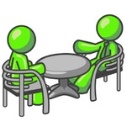  (до 2011 г.), предметных комиссий, профессиональных ассоциаций, жюри профессиональных конкурсов,постоянно действующих семинарах,   и др.3.3.8. Руководство методическими объединениями * 3.3.11. Участие в профессиональных конкурсах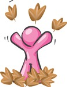 3.4. НаградыСобственный  профессиональный сайт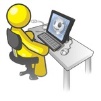 Информация об образовании педагога и его профессиональномразвитии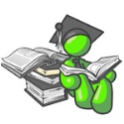 Курсы повышения квалификации